Выступление на тему:« Театрализованная деятельность в развитии детей дошкольного возраста с ОВЗ»( куклы- марионетки)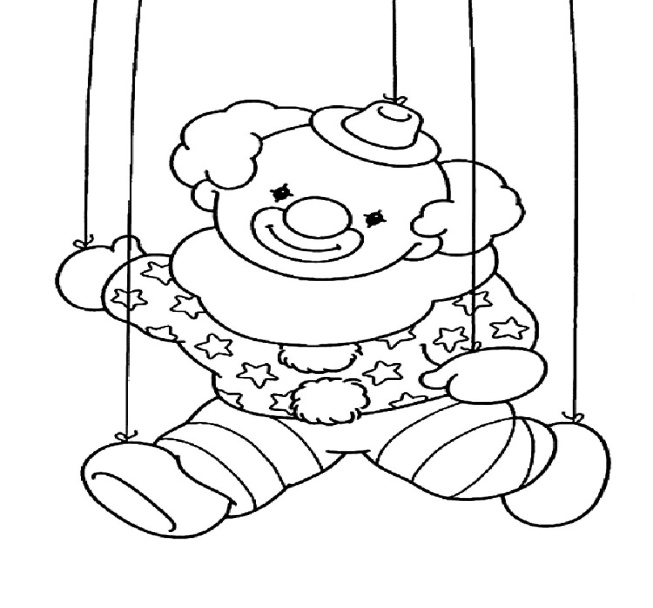 Подготовила и провела :учитель- дефектологКрылова О.А.                                    Ярославль 2018 г« Театрализованная деятельность в развитии детей дошкольного возраста с ОВЗ»Как часто в жизни мы произносим слова « кукла» , « ширма», « дергать за ниточку», « бездушная кукла». С древних времен многие народы мира сравнивали жизнь человека с марионеткой, которую дергают за ниточку.Свое название марионетки получили в средние века от наименования фигур божьей матери, изображения которой  в виде маленьких деревянных статуэток продавались в храмах во время богослужения. Марионетки начали попадать в Россию в первой половике 18 века, их привозили кукольники из европейских стран.Театрализованная деятельность- это самый распространенный вид детского творчества. Она очень близка и понятна ребенку, потому что связана с игрой.Поэтому, создавая наш театр марионеток, мы ставили перед собой следующие задачи:Познакомить детей с куклами –марионетками, объяснить приемы управлениями ими;Развивать творческие способности детей;Развивать воображение, способность сочинять новые рассказы и сказки;Обогащать и активизировать словарь детей;Развивать мелкую моторику рук. Куклы могут все. Они творят чудеса, веселят, обучают. Поэтому почти все куклы – марионетки в нашем театре крепятся на 2 –х нитях. Дети учатся одной рукой держать куклу, а второй управлять ее руками.Разыгрывая различные ситуации с куклами, которые ведут себя как люди, развивает воображение детей. А ведь творческое воображение- это особый вид психической деятельности, позволяющий детям в идеальном плане создавать что-то новое.Мы поддерживаем попытку детей самостоятельно составить небольшие рассказы и сказки. Побуждаем  детей импровизировать на тему знакомых сказок, искать выразительные средства для создания игрового образа персонажа.Нам бы хотелось, сегодня показать вам одну из удачных попыток « Сказка колобок на новый лад».Роль учителя- дефектолога в работе с детьми с ОВЗ:Разучивание сказок, потешек. В процессе работы следует разъяснить детям, что каждую потешку, сказку можно обыграть словом, выразительностью голоса ребенка- артиста, исполняющего роль героя сказки, а так же движения соответствующей куклы.Разыгрывание сюжетно- ролевых игр. Исходя из особенностей развития детей с ЗПР, необходимо формировать точные игровые действия, например те которые имитируют конкретные эпизоды  театра: продажа билетов, проверка билетов, подготовка зрительного зала.Изготовление театральных кукол, атрибутов, декораций. У детей изготовление кукол вызывает высокую эмоциональную заинтересованность и стремление принять участие.Обучение детей ориентироваться в большом и малом пространстве. Необходимо подробно объяснить детям взаимное расположение кукол, направление их движения. Дети должны хорошо уяснить, как при изменении положения кукол меняются местами кукловоды.Развитие связной речи, развитие грамматического строя речи. Очень часто занятия проходят на основе какой либо сказки. Дети действуют за героя, изображая его интонацией , мимикой. Такие занятия оказывают активизирующее воздействие на речевую деятельность, на эмоциональную сферу детей и позволяет решить коррекционные задачи. Учить детей сочетать слова и движения. После разучивания текста работа идет над движениями. Учу их посредством движения передавать характер литературного героя ( лиса хитрая, ходит на цыпочках, вертит головой, хочет понравиться)                                             Спасибо за внимание!